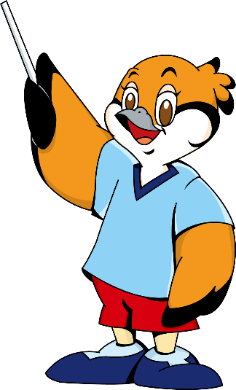 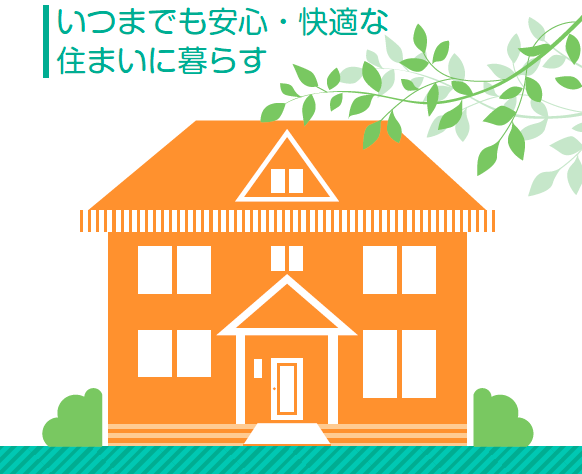 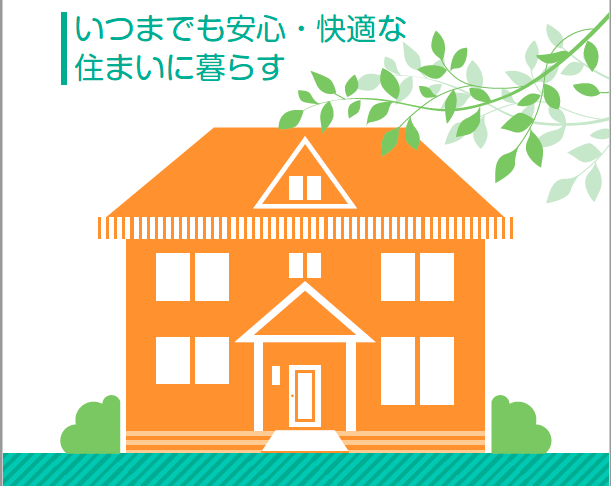 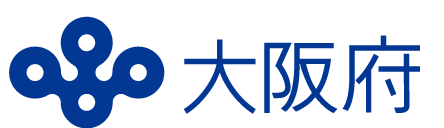 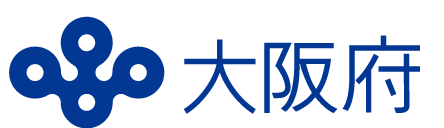 主な手数料改正前（適合証あり）改正後（確認証等あり）新　 築　一戸建て住宅9,500円（200㎡未満）17,400円（200㎡以上500㎡未満）13,000円増改築　一戸建て住宅13,200円（200㎡未満）24,600円（200㎡以上500㎡未満）17,400円変更認定申請（法第8条）1,600円1,900円